Субъектам хозяйствования, осуществляющим оборот отдельных товаров легкой промышленности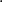 О маркировке отдельных товаров легкой промышленностиИнспекция Министерства по налогам и сборам по Смолевичскому району информирует, что в соответствии с перечнем товаров, подлежащих маркировки средствами идентификации, определенным в приложении 2 к постановлению Совета Министров Республики Беларусь от 29.07.2011 №1030, с 01.03.2022 вводится маркировка средствами идентификации отдельных товаров легкой промышленности:(ТН ВЭД ЕАЭС 6201) Пальто, полупальто, накидки, плащи, куртки (включая лыжные), ветровки, штормовки и аналогичные изделия мужские или для мальчиков, кроме изделий товарной позиции 6203.(ТН ВЭД ЕАЭС 6202) Пальто, полупальто, накидки, плащи, куртки (включая лыжные), ветровки, штормовки и аналогичные изделия женские или для девочек, кроме изделий товарной позиции 6204.(ТН ВЭД ЕАЭС 6302) Белье постельное, столовое, туалетное и кухонное.При этом маркировке средствами идентификации подлежат таюке остатюа товаров, имеющиеся на дату введения маркировки у субъектов хозяйствования, осуществляющих производство, оптовую и (или) розничную торговлю такими товарами.При этом обращаем внимание, что в соответствии с пунктом 7 Инструкции о порядке маркировки остатков товаров, утвержденной постановлением Министерства по налогам и сборам Республики Беларусь от 03.05.2021 № 17 (далее постановление № 17), в целях организации бесперебойной торговли субъекты хозяйствования вправе провести инвентаризацию остатков товаров до даты введения маркировки товаров средствами идентификации и в порядке, установленном Инструкцией о порядке оборота кодов маркировки, средств	идентификации,	защищенных материальных носителей, защищенных	материальных	носителей	с	нанесенными средствами идентификации,	знаков		защиты,	характеристика средств идентификации,	утвержденной		постановлением №17, приобрести средства идентификации.По информации РУП «Издательство «Белбланкавыд», для предоставления субъектам хозяйствования возможности заблаговременного приобретения кодов мармровки (средств идентификации), с 01.02.2022 будет обеспечена выдача кодов маркировки (средств идентификации) белорусского образца для маркировки остатков товаров легкой промышленности. Техническая возможность внесения субъектами хозяйствования сведений в систему маркировки об остатках товаров будет предоставлена с даты введения маркировки отдельных товаров легкой промышленности (01.03.2022).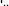 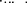 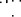 Одновременно информируем, что пошаговый алгоритм действий субъектов хозяйствования при осуществлении маркировки остатков товаров, подлежащих маркировке средствами идентификации (размещен на официальном сайте МНС в глобальной сети Интернет по адресу http://www.nalog.gov.by/ru/markirovka-tovarov-sredstvami-identifikacii- СОХРаняет свою актуальность.Инспекция Министерства по налогам и сборамРеспублики Беларусь по Смолевичскому району